NARAVOSLOVNI DAN – rešitve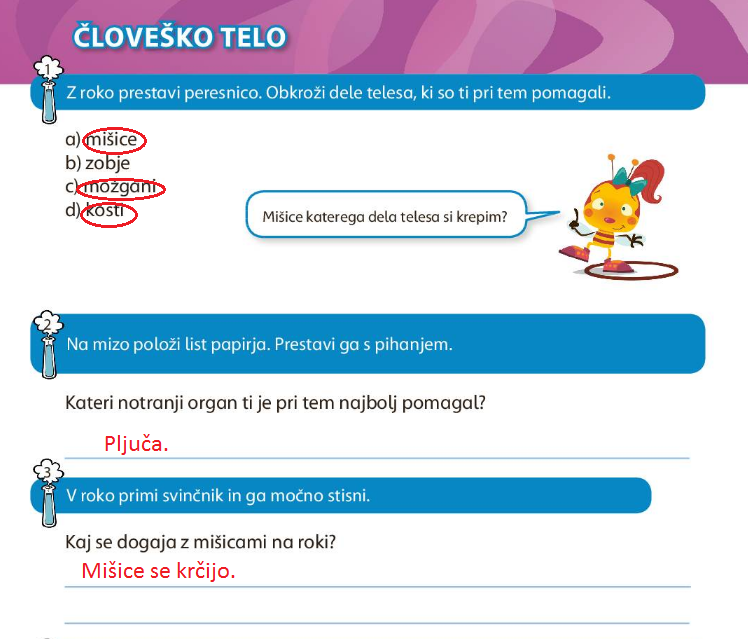 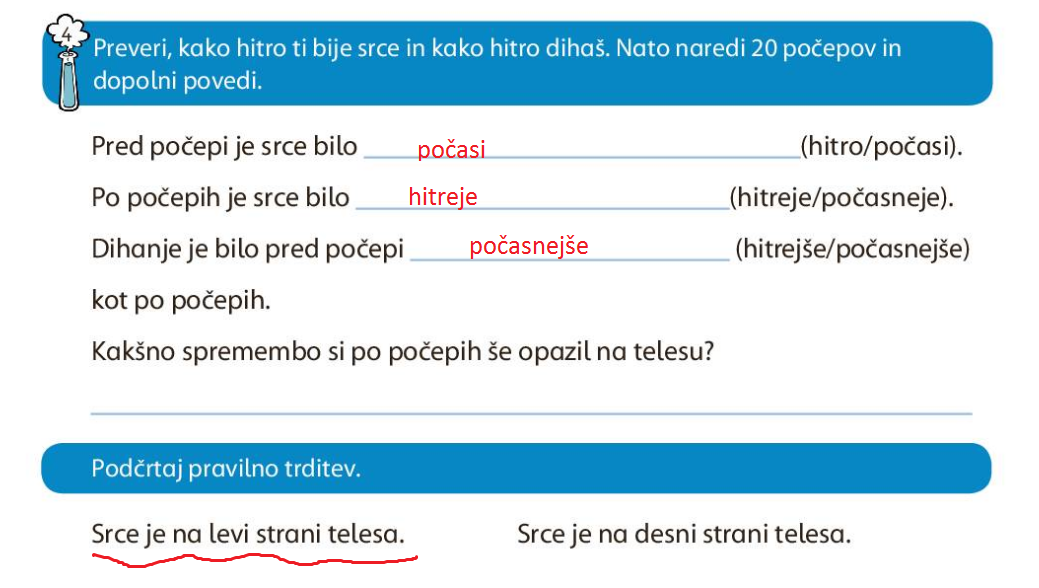 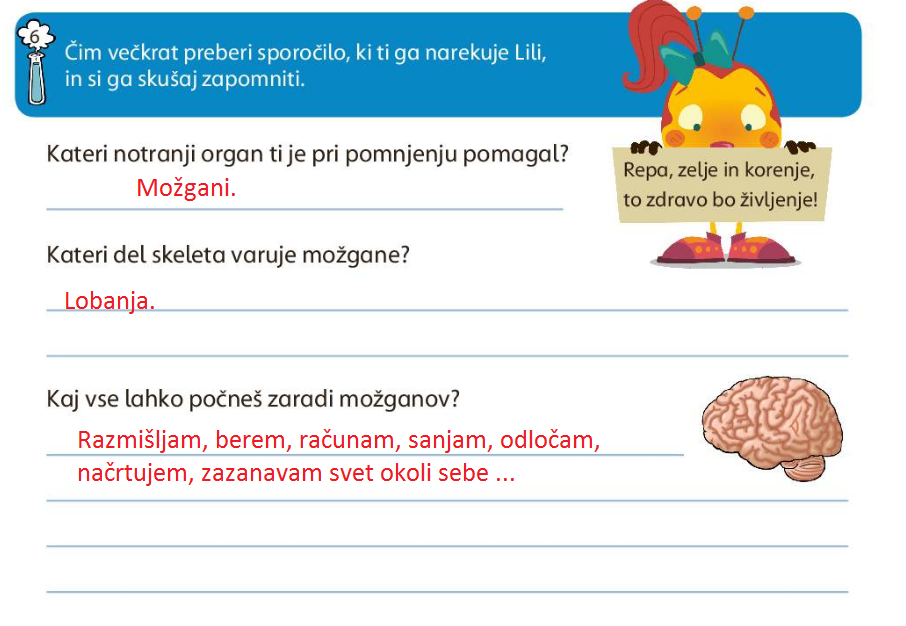 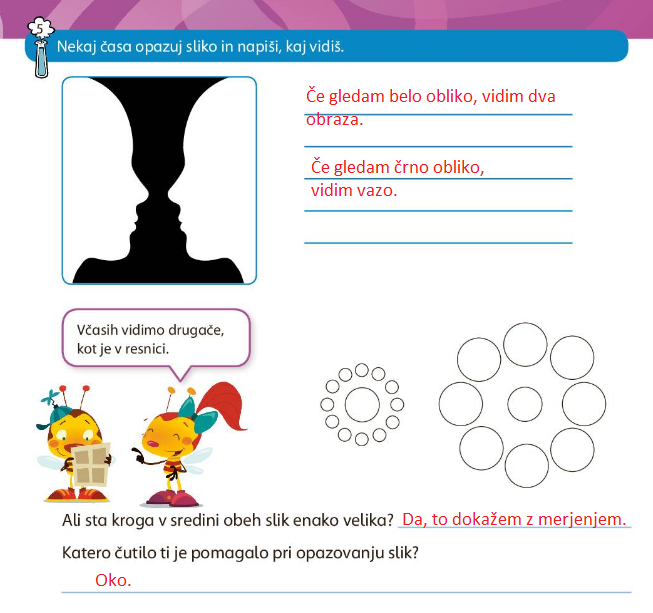 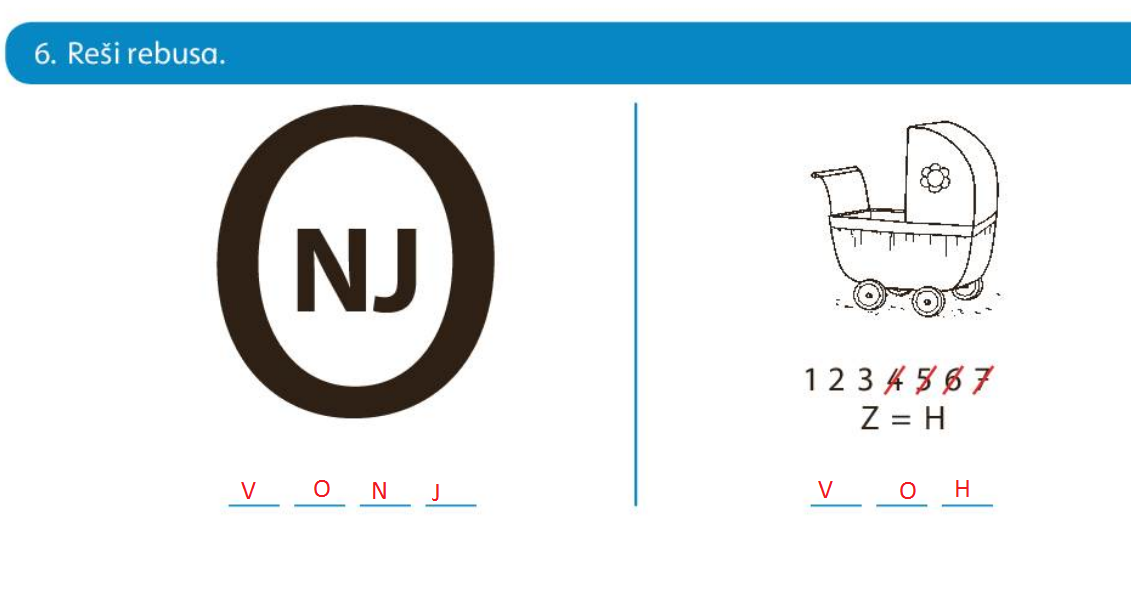 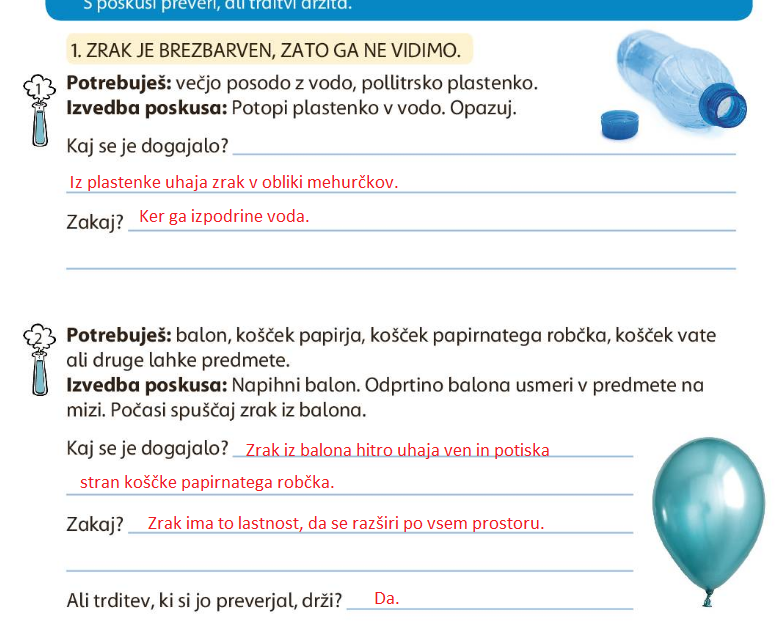 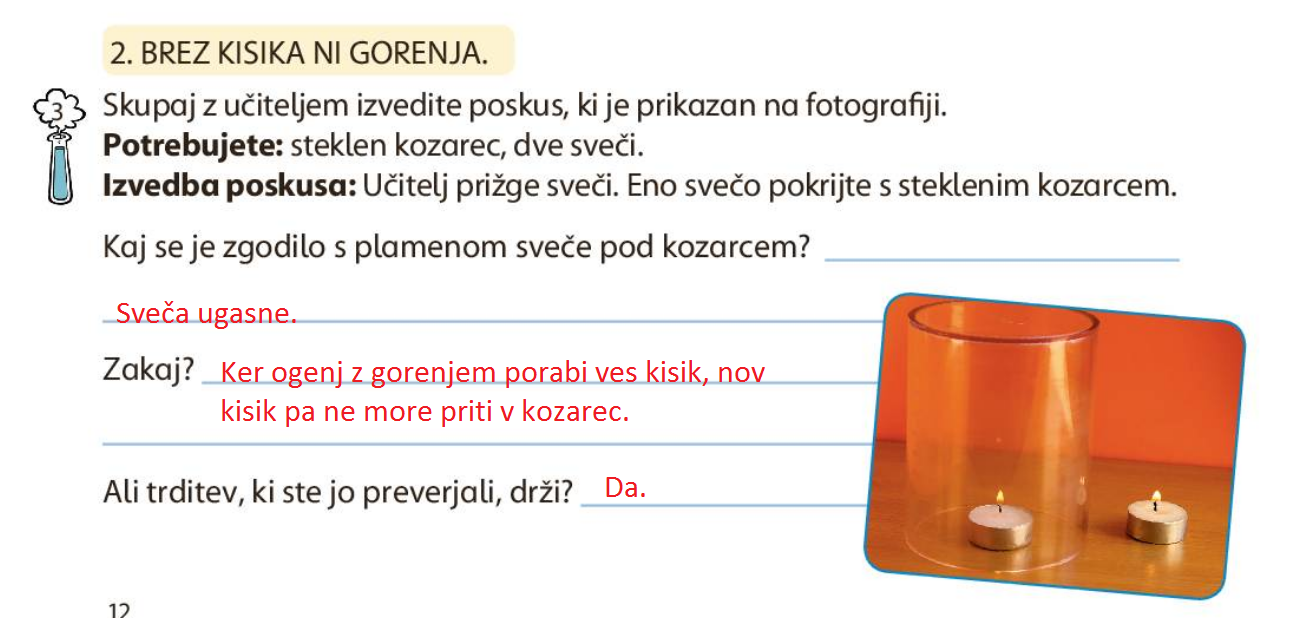 